Рассчитать фильтр Чебышева с f1=6 кГц и fs=7 кГц f-1=5 кГц f-s=4 кГц Частота дискретизации Fs=20 кГц.Метод Билинейного преобразования. 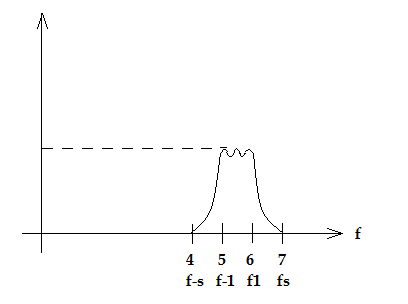 Биквадная реализация.Расчет порядка Расчет факторизованной H(p) аналогового прототипаРасчет H(z) из H(p) методом билинейного z-пр. Графики